Morris & District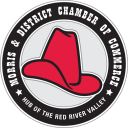 Chamber of CommerceMinutesMonday Nov 14, 2016In attendance Cheryl Crick(Administrative Assistant), Kevin Hamblin( Vice President), Ed Voth ( Director), Ruth Murray(Director),Brenda Klassen  ( Director), Adam Drewniak, Shannon Martin, Doug,HelgaRegular Meeting Called to order at 12:09Agenda-   Agenda was approved by Ruth Murray, 2nd by Ed Voth- Added to agenda was Christmas LightsMinutes –    Approved by Ed Voth, 2nd by Brenda KlassenCorrespondenceInformation on Santa Day and Dinner Theater Treasurer Report- Brenda Klassen - Brenda went thought an update of expenses and income. Our Budget is doing great for the 2015 year. Will need meeting soon for the 2016 Budget. Brenda Moved, 2nd by Ed Voth  Administrative Assistant Report- Cheryl CrickGeneral office duties , Work on invitation for the Delkab.Membership Report- Kathy Corbel-no reportTourism Report- Ed VothEd spoke about the Pembina Valley Tourism. He attended the regional tourism board meeting.Executive Members Reports- No ReportsMorris Multiplex Report- No ReportsValley Ag Society Report-Trish Cianflone- No ReportTown of Morris Report- Ruth Murray-Ruth attended the National Convention of Community in Bloom in Regina. The chambers across the country seem to really support the Community in Bloom program. Old BusinessDelkab- Ring of Influence Event- Kevin spoke about the event.   Cheryl has send out the invitation and order the food .  Ruth  would be willing to help with the door at the event. It was agreed again that we would do calling before the event to get as many member to join us for this evening and a list was handed out. It was agreed again that we would do calling before the event to get as many member to join us for this evening. Motion: Helga motioned to provide $25.00 Chamber bucks for a draw at the event. 2nd by Kevin Hamblin CARRIEDAGM- Cheryl has booked the Morris Stampede Inn , Monday Dec 12, 2016 Noon – It was agreed that lunch would be provided.Annual Chamber Business Awards-Ed has sent out information for the awards to be sent out to our members for input to who should win the awards.  We have added an new award this year “Volunteer of the Year”. Motion: Ruth Murray motioned that we add a new award Volunteer of the Year. 2nd Kevin Hamblin CARRIEDIt was decided to purchase a table for the awards dinner for the award winners! Motion: Ed Voth motioned that we purchase a table for the awards dinner. 2nd by Brenda Klassen CARRIEDNew Business Graphic Intuition Presentation- Doug spoke to the chamber about a business plan he has for providing the chamber of commerce with marketing tools on our website to promote their business.  Doug will be putting a presentation together for the chamberChristmas Lights Contest- Judging for this event will be December 12-17, 2016 will be prizes for resident and businessMembers Input- Adjournment of meeting at 1:20PMNext meeting will be January 9, 2017Santa Lucia